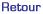 Comité001 CD AIN 01Concours N°1008210082Niveau du concoursChampionnat DépartementalChampionnat Départementaldu03/05/201403/05/2014Club organisateurPETANQUE D ATTIGNATPETANQUE D ATTIGNATType de ConcoursTRIPLETTE PREMIER NORMAL SENIOR TRIPLETTE PREMIER NORMAL SENIOR Nombre d'équipes199199Arbitre(s)ComitéN° LicenceNom / PrénomClubVainqueursVainqueursVainqueursVainqueurs00100101170Carlos DAS NEVES PETANQUE FARINOISE 00100101097Mathieu TREUVEY PETANQUE FARINOISE 00106923304Alexis BIDON PETANQUE FARINOISE FinalistesFinalistesFinalistesFinalistes00100101579Tony RUBIO PET. MIRIBEL COTIERE 00100104885Fatsah ARROUDJ PET. MIRIBEL COTIERE 00100101581Antonio DA MOTA PET. MIRIBEL COTIERE Demi-FinalistesDemi-FinalistesDemi-FinalistesDemi-Finalistes00100101688Olivier MAGAT PET. MIRIBEL COTIERE 00100106603Joffrey LEFRANC PET. MIRIBEL COTIERE 00103816873Sébastien BALAYE PET. MIRIBEL COTIERE 00100100722Guillaume SANGOY PETANQUE PONTEVALLOISE 00100100020André PETROP PETANQUE PONTEVALLOISE 00107102141Xavier TARDY PETANQUE PONTEVALLOISE Quart de FinalistesQuart de FinalistesQuart de FinalistesQuart de Finalistes00100110662Nicolas CHAPUIS PET.CLUB DE L ALBARINE 00100107091Kévin VILPONT PET.CLUB DE L ALBARINE 00100109701Nans PONCE BLANC PET.CLUB DE L ALBARINE 00109503248Philippe COET PETANQUE NANTUATIENNE 00100103572Denis GUILLOT PETANQUE NANTUATIENNE 00100107897Jacques DUNOYER PETANQUE NANTUATIENNE 00100101651David GOMES PETANQUE FARINOISE 00106920363Christophe VIRET PETANQUE FARINOISE 00103802927Jimmy CHENAVIER PETANQUE FARINOISE 00100109594Christophe BLANC PETANQUE GESSIENNE 00100109710Théo VAURS PETANQUE GESSIENNE 00100111286Tony GIUGGIOLA PETANQUE GESSIENNE Huitième de FinalistesHuitième de FinalistesHuitième de FinalistesHuitième de Finalistes00106916862Philppe CHARVET PET. MIRIBEL COTIERE 00106916861Philippe POCARD PET. MIRIBEL COTIERE 00100107127Laurent FAYARD PET. MIRIBEL COTIERE 00100102635Eric VEIL PETANQUE CLUB PERONNAS 00100109908Philippe COLLANGE PETANQUE CLUB PERONNAS 00100111132Bruno CHANEL PETANQUE CLUB PERONNAS 00100101431Jean philippe MALIN PET.CLUB DE L ALBARINE 00100106655Clément PELISSIER PET.CLUB DE L ALBARINE 00100109568Christophe DESMURS PET.CLUB DE L ALBARINE 00100109665Antonio VILAS PETANQUE NANTUATIENNE 00100103104Michel HUMBERT PETANQUE NANTUATIENNE 00100103105Cédric HUMBERT PETANQUE NANTUATIENNE 00100103217Hervé CAILLAT PET.CLUB DE L ALBARINE 00100102796Jimmy CALARD PET.CLUB DE L ALBARINE 00100110965Christophe BENOIT PET.CLUB DE L ALBARINE 00100102559Laurent ANGLESKI PET. MIRIBEL COTIERE 00100106893JEAN FRANCOIS RODRIGUEZ PET. MIRIBEL COTIERE 00103804517MICKAEL PEREIRA PET. MIRIBEL COTIERE 00100101005Stéphane WUNSCHELL A S E G F PETANQUE BOURG 00100100027Pascal PETROP A S E G F PETANQUE BOURG 00100202072Thomas GONTHIER A S E G F PETANQUE BOURG 00100100012Pierre JOSSERAND JEUNESSE LAIQUE BOURG 00100100003Claude BONJOUR JEUNESSE LAIQUE BOURG 00100101010Paul ROUSINAUD JEUNESSE LAIQUE BOURG 